Consorzio 6 Toscana Sud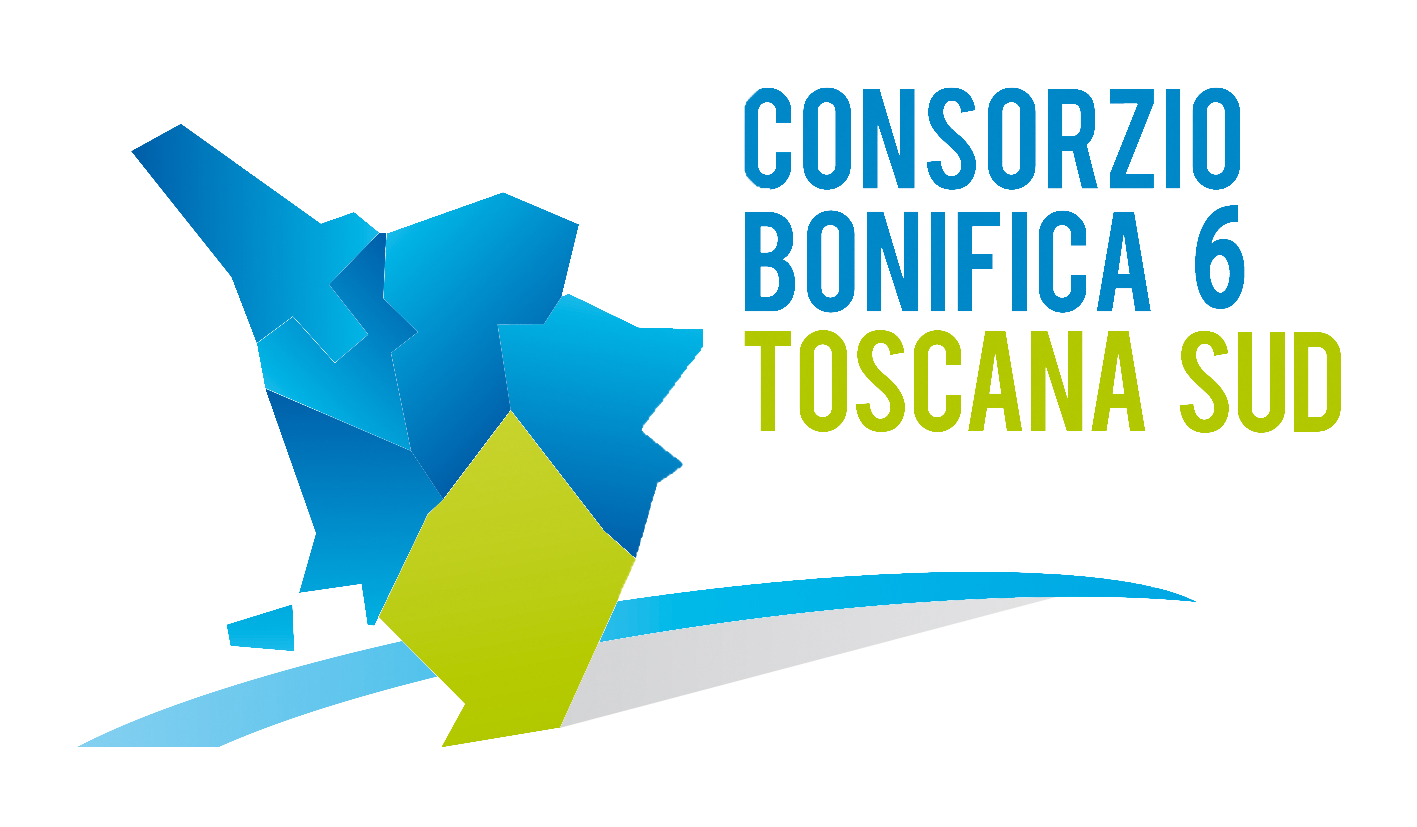 Viale Ximenes n. 3 – 58100 Grosseto- tel. 0564.22189bonifica@pec.cb6toscanasud.it-www.cb6toscanasud.it Codice Fiscale  01547070530  DIRETTORE GENERALEDecreto  N.   127 –  Data Adozione  28/10/2015     Atto Pubblicato su Banca Dati escluso/i allegato/i OGGETTO: Personale dipendente Numero proposta:   -DECRETO DEL DIRETTORE GENERALE N. 127 DEL 28.10.2015   L’anno duemilaquindici il giorno 28 (ventotto) del mese di ottobre alle ore 10,00 presso la sede del Consorzio in Grosseto, viale Ximenes n. 3IL DIRETTORE GENERALEVista  27.12.2012 n. 79 ed in particolare l’Art. 21 che affida la struttura operativa e tecnico amministrativa dell’Ente al Direttore Generale, con il compito di organizzarla e controllarla;  Visto il Decreto del Presidente n. 223 del 22 Gennaio 2015 con il quale è stato assunto l’Arch. Fabio Zappalorti, con la qualifica di Direttore Generale del Consorzio 6 Toscana Sud, a far data dal 01 Febbraio 2015; Visto il vigente Statuto Consortile, approvato con deliberazione n. 6 dall’Assemblea consortile nella seduta n. 2 del 29/04/2015 (pubblicato sul B.U.R.T, Parte Seconda, n. 20 del 20/05/2015 Supplemento n. 78) ed in particolare l’Art. 38 comma 1 che affida al Direttore Generale la struttura operativa e tecnico amministrativa definita dal piano di organizzazione variabile e l’Art. 38 comma 3 che individua tra le funzioni del Direttore Generale le seguenti: lettera b) organizza e controlla la struttura operativa e tecnico amministrativa; lettera c) determina sull’assunzione del personale, sulla base del programma delle esigenze organiche approvato sulla base degli indirizzi del Presidente nonché su ogni altro atto relativo al rapporto di lavoro; lettera j) assegna le mansioni che i dipendenti consortili devono svolgere nell’ambito della qualifica e dei contenuti del piano di organizzazione variabile;Visto il Piano di organizzazione variabile (POV) del Consorzio 6 Toscana Sud approvato con deliberazione dell’Assemblea n. 13) nella seduta 24 settembre 2015 n. 3;Letto l’art. 39 dello Statuto Consortile che stabilisce che la struttura operativa e tecnico amministrativa contribuisce a dare impulso all’attività istituzionale dell’ente al fine di migliorare l’efficienza e l’efficacia dei servizi, e svolge, oltre ai compiti esplicitamente indicati, ogni altra attività comunque prevista dalla vigente normativa in materia e necessaria ad assicurare il regolare e più proficuo funzionamento del consorzio; Considerata l’esigenza di procedere alla formale costituzione della struttura operativa e tecnico amministrativa; Considerata l’esigenza di garantire il funzionamento del Consorzio 6 Toscana Sud sulla base delle disposizioni definite dallo Statuto in attuazione della L.R. 27.12.2012 n. 79 e dato atto che è stato approvato il Piano Organizzazione Variabile (P.O.V.);Considerata l’esigenza di garantire il rispetto dei principi di efficienza, efficacia e trasparenza, nonché dei criteri di economicità della gestione, in un’ottica di valorizzazione della professionalità;Considerato che il Geom. Priori è stato già dipendente del Consorzio di Bonifica Grossetana  dal 17.03.2010 al 31.12.2010;Visto il Decreto del Commissario Straordinario del Consorzio Bonifica Grossetana n. 378 del 24.10.2013 di assunzione del Geom. Priori con contratto a tempo determinato dal 28.10.2013 sino al 31.01.2014;Visto il Decreto del Commissario Straordinario del Consorzio Bonifica Grossetana n. 454 del 30.01.2014 di proroga del contratto a tempo determinato del Geom. Priori dal 31.01.2014 sino al 31.03.2014;Visto il Decreto n. 18 del 27.03.2014 con il quale il Presidente del Consorzio 6 Toscana Sud procede alla proroga del contratto a tempo determinato del Geom. Priori dal 01.04.2014 sino al 31.12.2014; Visto il Decreto n. 208 del 18.12.2014 con il quale il Presidente del Consorzio 6 Toscana Sud procede alla proroga del contratto a tempo determinato del Geom. Priori dal 01.01.2015 sino al 30.06.2015;Visto il Decreto n. 14 del 22.06.2015 con il quale il Direttore Generale Arch. Fabio Zappalorti procede alla proroga del contratto a tempo determinato del Geom Yari Priori dal 01.07.2015 al 31.12.2015; Considerato che il Geom. Priori Yari ha svolto le mansioni di assistente tecnico con inquadramento nell’Area B - Parametro 127 - del vigente CCNL per i dipendenti dai Consorzi di Bonifica e di miglioramento fondiario, acquisendo le competenze tecniche e l’esperienza necessarie all’espletamento delle mansioni assegnate;Ritenuto indispensabile garantire la permanenza di un collaboratore tecnico con esperienza per l’espletamento delle attività istituzionali dell’ente;Considerato che il Geom. Priori Yari ha prestato la propria attività lavorativa dimostrando assiduità ed attitudine per lo svolgimento delle mansioni assegnate;Visto il C.C.N.L. per i dipendenti dai Consorzi di Bonifica e di miglioramento fondiario; Richiamato il Decreto del Direttore Generale n. 108 del 05.10.2015;Sentito il Presidente,D E C R E T Ala trasformazione da tempo determinato a tempo indeterminato, con decorrenza 01.11.2015, del rapporto di lavoro del dipendente Geom. Priori Yari C.F. PRRYRA79H30E202R nato a Grosseto il 30.06.1979;di mantenere l’attuale inquadramento Area B - Parametro 127 - Profilo professionale “Impiegati che svolgono attività esecutiva di carattere tecnico od amministrativo con margini di autonomia contenuti in limiti ristretti e prestabiliti”, previsto all’art. 2 “Classificazione del personale” del vigente C.C.N.L. per i dipendenti dai Consorzi di bonifica e miglioramento fondiario e nel vigente POV; di mantenere l’assegnazione del Geom. Priori Yari, effettuata con Decreto del Direttore Generale n. 108 del 05.10.2015, all’ Area Manutenzioni, rimandando ad un successivo atto sia l’ulteriore assegnazione ad un Settore o Sezione, che l’eventuale modifica delle mansioni da svolgere nell’ambito della propria qualifica;di pubblicare il presente decreto sul sito internet del Consorzio.		IL DIRETTORE GENERALE		(Arch. Fabio Zappalorti)